Medienkommentar 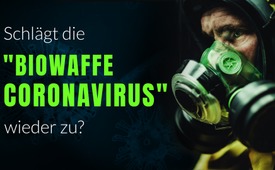 Schlägt die Biowaffe Coronavirus wieder zu?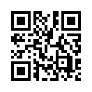 In den etablierten Medien häufen sich dieser Tage die Warnungen vor neuartigen gefährlichen Coronavirus-Varianten. Kommt die Corona-Pandemie zurück? Sind die neuen Virusmutationen natürlichen Ursprungs oder sind sie ein Produkt menschlicher Manipulation? Ein Generalleutnant gibt Einblicke in militärisch-biologische Forschungstätigkeiten und in die Interessenlage "gewisser Kreise".In den etablierten Medien häufen sich dieser Tage die Warnungen vor neuartigen Coronavirus-Varianten. Laut Angabe des Robert-Koch-Instituts läge die aktuelle Fallzahl bei 11 Fällen pro 100.000 Einwohnern, wobei die Dunkelziffer vermutlich viel höher liege. In den Englischsprachigen Medien wird schon länger um die Coronavirus-Variante XBB 1.5 ein Hype gemacht. Die neuen Varianten seien z. T. „hoch ansteckend“. Sie kommen mit ausgefallenen Namen wie „Eris“, „Fornax“ oder „Pirola“ daher. Steht nun nach erfolgloser Hitze-Panik-Mache ein neuer Corona-Winter vor der Tür? [kla.tv/26657]Man könnte leicht annehmen, dass die Bevölkerung durch die wiederholte Warnung vor neuen Erreger-Varianten impfwillig gemacht werden soll. Dabei sei jede Coronavirus-Variation gefährlicher als die vorhergehende. Jedenfalls habe Biontech seinen Impfstoff bereits an die XBB 1.5-Variante angepasst. Die Sächsische Zeitung titelte am 18. September: „Ab heute soll in Sachsen der neue Corona-Impfstoff verfügbar sein“. Denn das deutsche Bundesgesundheitsministerium hätte vorgesorgt: es stehen 14 Mio. angepasste Impfstoffe von Biontech zur Verfügung – mit inbegriffen sind 500.000 Dosen für Kinder. Vorgesorgt? Dabei muss an der Stelle betont werden, dass das Ministerium laut Vertrag verpflichtet ist, dieses Jahr 17,5 Mio. Impfdosen dem Biotechnologieunternehmen Biontech abzunehmen. Was kommt möglicherweise auf uns zu? Das allgemein gültige Narrativ besagt, dass das Coronavirus natürlichen Ursprungs wäre. Jedoch wird genau dies von hochkarätigen Fachleuten dementiert. Auf dem Dritten Internationalen Covid-Gipfel im Europäischen Parlament erklärte der Virologe Dr. Robert Malone am 4. Mai 2023 in der anschließenden Pressekonferenz [kla.tv/26065]: „[Das Virus der ersten Pandemie war] nachweislich nicht natürlichen Ursprungs...“Auch wird davon ausgegangen, das Coronavirus mutiere natürlicherweise und es entstünden dadurch immer wieder neue Virus-Varianten. Was ist aber, wenn auch diese mutierten Coronavirus-Varianten aus einem Biowaffen-Labor stammen?So berichtet der russische Generalleutnant Igor Kirillov, Chef der nuklearen, chemischen und biologischen Schutztruppen, am 16. August über militärisch-biologische Aktivitäten der USA: „Trotz der Tatsache, dass die erklärten Ziele der US-Programme darin bestehen, das Auftreten von Krankheiten zu überwachen und Entwicklungsländer zu unterstützen, sehen wir, dass das Pentagon unkontrollierte Forschung mit doppeltem Verwendungszweck durchführt und dabei die internationalen Verpflichtungen gemäß dem BWÜ umgeht.“ [Begriffsklärung: Übereinkommen über das Verbot biologischer Waffen von 1972] Bereits früher hat die Russische Förderation festgestellt, dass eine mögliche Beteiligung der US-Behörde für internationale Entwicklung [United States Agency for International Development (USAID)] an der Entstehung des Coronavirus vorliegt.Unter dem Deckmantel der Erforschung potentieller Erreger untersuchen Spezialisten der Nichtregierungsorganisation EcoHealth Alliance neue Stämme des Coronavirus und der potentiellen Übertragung dieses Erregers vom Tier auf den Menschen. Die EcoHealth Alliance unterhält enge Beziehungen zu internationalen und US-amerikanischen Regierungspartnern. Während des Ausbruchs der Corona-Pandemie in Wuhan, China, kooperierten EcoHealth und die Forschungseinrichtung für Virologie, das Wuhan Institute of Virology, miteinander. Im Umfeld des Wuhan Institute trat die erste Covid-Infektion auf und verbreitete sich von dort aus weiter. Die Hauptgeldgeber der EcoHealth Alliance sind US-Bundesbehörden, wie das Verteidigungsministerium, das Heimatschutzministerium und die bereits genannte US-Behörde für internationale Entwicklung [United States Agency for International Development (USAID)].Auffallend ist, dass die Projekte des amerikanischen Verteidigungsministeriums in erster Linie auf die Erforschung von Erregern gerichtet sind, die auch als biologische Waffen verwendet werden können: Milzbrand, Tularämie [eine meist tödlich verlaufende Tierkrankheit], Coronavirus. Auch die Erforschung von Erregern wirtschaftlich bedeutsamer Infektionen ist im Fokus der USA: pathogene [Begriffsklärung: krankheitsverursachende] Vogelgrippe und Afrikanische Schweinepest.Dabei zieht Kirillov das Resümee: „Es gibt einen klaren Trend: Erreger, die in den Interessenbereich des Pentagons fallen, wie COVID-19, Vogelgrippe, Afrikanische Schweinepest, werden später zu Pandemien, und die amerikanischen Pharmaunternehmen werden zu Nutznießern.“Weiter gibt er bekannt:„So haben die USA bereits 2019 damit begonnen, sich auf eine neue Pandemie vorzubereiten, indem sie nach Virusmutationen suchen. Wir schließen nicht aus, dass die Vereinigten Staaten so genannte Defensivtechnologien für offensive Zwecke sowie für die globale Politik nutzen werden, indem sie Krisensituationen biologischer Natur schaffen.“Die Russische Föderation ist überzeugt, dass das Medizinische Forschungsinstitut der US-Armee für Infektionskrankheiten [U.S. Army Medical Research Institute of Infectious Diseases (USAMRIID)] „eine führende Rolle im Programm für biomedizinische Kriegsführung des Verteidigungsministeriums spielen“ wird. Das Institut ist im Fort Detrick, Maryland, in einer Anlage zur Entwicklung von Biowaffen eingerichtet und verfügt über ein Biolabor  der höchsten Sicherheitsstufe. Es beteiligt sich an der „Sammlung gefährlicher Krankheitserreger“ aus aller Welt. Dieses Institut erforscht, wie man Krankheitserreger für den Menschen noch gefährlicher machen kann und ist in der Lage, Biowaffen herzustellen. Kla.TV berichtete bereits in einigen Sendungen von der illegalen Risikoforschung der USA. [www.kla.tv/15760; www.kla.tv/16738] Ein zweiter Zeuge für einen bevorstehenden Corona-Herbst oder -Winter ist der US-amerikanische Radiomoderator und Unternehmer Alex Jones: Er ließ verlauten, dass ihm ein Whistleblower der US-Einreisebehörde erzählt hätte, „dass Masken bis Oktober für Reisende zurückkommen würden“ und bis Dezember das volle Covid-Regime laufen würde. Grund sei eine neue “gefährliche Variante” aus Kanada.Mit dieser Sendung soll nicht ausgesagt werden, dass die USA die einzige Weltmacht mit Biowaffenforschung ist. Die Worte des russischen Generalleutnants verdeutlichen lediglich, dass es Interessenkreise gibt, die von der Freisetzung potentieller Krankheitserreger profitieren. Besonders, wenn sie bereits milliardenschwere „Impfpakete“ zur Rettung der Völker in der Hinterhand haben. Werfen wir noch einmal einen Blick auf die neuen Coronavirus-Varianten mit den sonderbaren Namen. Der Name „Eris“ entstammt der griechischen Mythologie. Sie ist die Göttin der Zwietracht und des Streits und die Schwester von Ares, dem Gott des Krieges. Interessant wird es auch bei dem Namen „Fornax“. Fornax kommt aus dem Lateinischen und bedeutet „chemischer Ofen“. Normalerweise heißt nur ein Sternbild des Südhimmels „Fornax“, jetzt also auch ein mutierter Coronavirus. Der Name „Pirola“ ist aus dem Galizischen bzw. Portugiesischen und bedeutet schlichtweg „Kracher“. Sind dies versteckte Hinweise unter Insidern?Alles in allem scheint es für den kommenden Herbst und Winter einen Plan zu geben. Die Presse kocht die Virusvarianten schon mal hoch und die Impfkampagne rollt an. Dabei werden die Erkenntnisse der letzten Zeit, die unzähligen Studien über die Nutzlosigkeit und Schädlichkeit der Pandemie-Maßnahmen völlig ignoriert. Ignoriert werden auch sämtliche durch die Covid-Impfung verursachten Schäden und die bestehende Übersterblichkeit der Bevölkerung. Die drastischen Nebenwirkungen der Covid-Impfung werden nicht einmal anerkannt. Dieselben Akteure, die schon während der letzten Pandemie die Zwangsmaßnahmen über uns verhängt haben, sind immer noch in ihrer Position und erdreisten sich jetzt wieder, Warnungen und Vorsichtsmaßnahmen auszusprechen. Aber ohne die gesamtgesellschaftliche, fachliche und juristische Aufarbeitung der ersten Corona-Plandemie dürfen wir uns als Völker nicht zum zweiten Mal unserer Grundrechte, unserer Freiheit und unserer Gesundheit berauben lassen.von beka.Quellen:„Neuer Corona-Impfstoff verfügbar in Sachsen“
Sächsische Zeitung, 18.09.2023, Titelseite
https://www.saechsische.de/coronavirus/ab-heute-soll-in-sachsen-der-neue-corona-impfstoff-verfuegbar-sein-5908598.html

Dr. Robert Malone auf dem Dritten Internationalen Covid-Gipfel
kla.tv/26065

Bericht von Igor Kirillov 
https://telegra.ph/Briefing-by-Chief-of-Nuclear-Chemical-and-Biological-Protection-Troops-of-the-Armed-Forces-of-the-Russian-Federation-Lieutenant--08-16-2

Kurzer Videoausschnitt Vortrag von Kirillov
https://twitter.com/upholdreality/status/1691876341665157522?ref_src=twsrc%5Etfw%7Ctwcamp%5Etweetembed%7Ctwterm%5E1691876341665157522%7Ctwgr%5E0fd21254c4b029f2dfc5a2d245c282716564c667%7Ctwcon%5Es1_&ref_url=https%3A%2F%2Ftkp.at%2F2023%2F08%2F18%2Fus-militaer-koennte-globale-biologische-krise-und-naechste-pandemie-planen%2F

Folien von Kirillovs Bericht, darauf u.a. auch das US-Dokument „National Bio Defense Strategy and Implementation Plan“[ Nationale Bioverteidigungsstrategie und Umsetzungsplan]
https://eng.mil.ru/files/Briefing%20eng.pdf

NGO EcoHealth Alliance
https://www.ecohealthalliance.org/financials-strategy
https://de.wikipedia.org/wiki/EcoHealth_Alliance

Alex Jones
https://tkp.at/2023/08/20/kommt-ein-neuer-corona-winter/

Namensdeutungen
Eris: https://tkp.at/2023/08/20/kommt-ein-neuer-corona-winter/
Fornax: https://de.wikipedia.org/wiki/Chemischer_Ofen
Pirola: https://translate.google.com/?sl=gl&tl=de&text=Pirola&op=translateVerweis:www.kla.tv/18647 „Geheime Bio-Labore der USA“www.kla.tv/16738 „Illegale Biowaffenforschung“www.kla.tv/15760 „Das Coronavirus: “Zufallsprodukt“ oder als Biowaffe gezielt eingesetzt?www.kla.tv/25809  „763 Promis nach Covid-Impfung tot! Wie viele dann erst in der Bevölkerung?!“Das könnte Sie auch interessieren:#Medienkommentar - www.kla.tv/Medienkommentare

#Militaer - www.kla.tv/Militaer

#Biowaffe - Biowaffen – hybride Kriegsführung? - www.kla.tv/Biowaffe

#USA - www.kla.tv/USA

#Coronavirus - Covid-19 - www.kla.tv/Coronavirus

#Forschung - www.kla.tv/Forschung

#Impfen - Impfen – ja oder nein? Fakten & Hintergründe ... - www.kla.tv/ImpfenKla.TV – Die anderen Nachrichten ... frei – unabhängig – unzensiert ...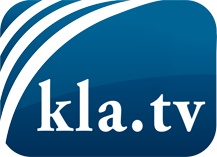 was die Medien nicht verschweigen sollten ...wenig Gehörtes vom Volk, für das Volk ...tägliche News ab 19:45 Uhr auf www.kla.tvDranbleiben lohnt sich!Kostenloses Abonnement mit wöchentlichen News per E-Mail erhalten Sie unter: www.kla.tv/aboSicherheitshinweis:Gegenstimmen werden leider immer weiter zensiert und unterdrückt. Solange wir nicht gemäß den Interessen und Ideologien der Systempresse berichten, müssen wir jederzeit damit rechnen, dass Vorwände gesucht werden, um Kla.TV zu sperren oder zu schaden.Vernetzen Sie sich darum heute noch internetunabhängig!
Klicken Sie hier: www.kla.tv/vernetzungLizenz:    Creative Commons-Lizenz mit Namensnennung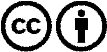 Verbreitung und Wiederaufbereitung ist mit Namensnennung erwünscht! Das Material darf jedoch nicht aus dem Kontext gerissen präsentiert werden. Mit öffentlichen Geldern (GEZ, Serafe, GIS, ...) finanzierte Institutionen ist die Verwendung ohne Rückfrage untersagt. Verstöße können strafrechtlich verfolgt werden.